上街区自来水公司水质检测报告（2020年7月）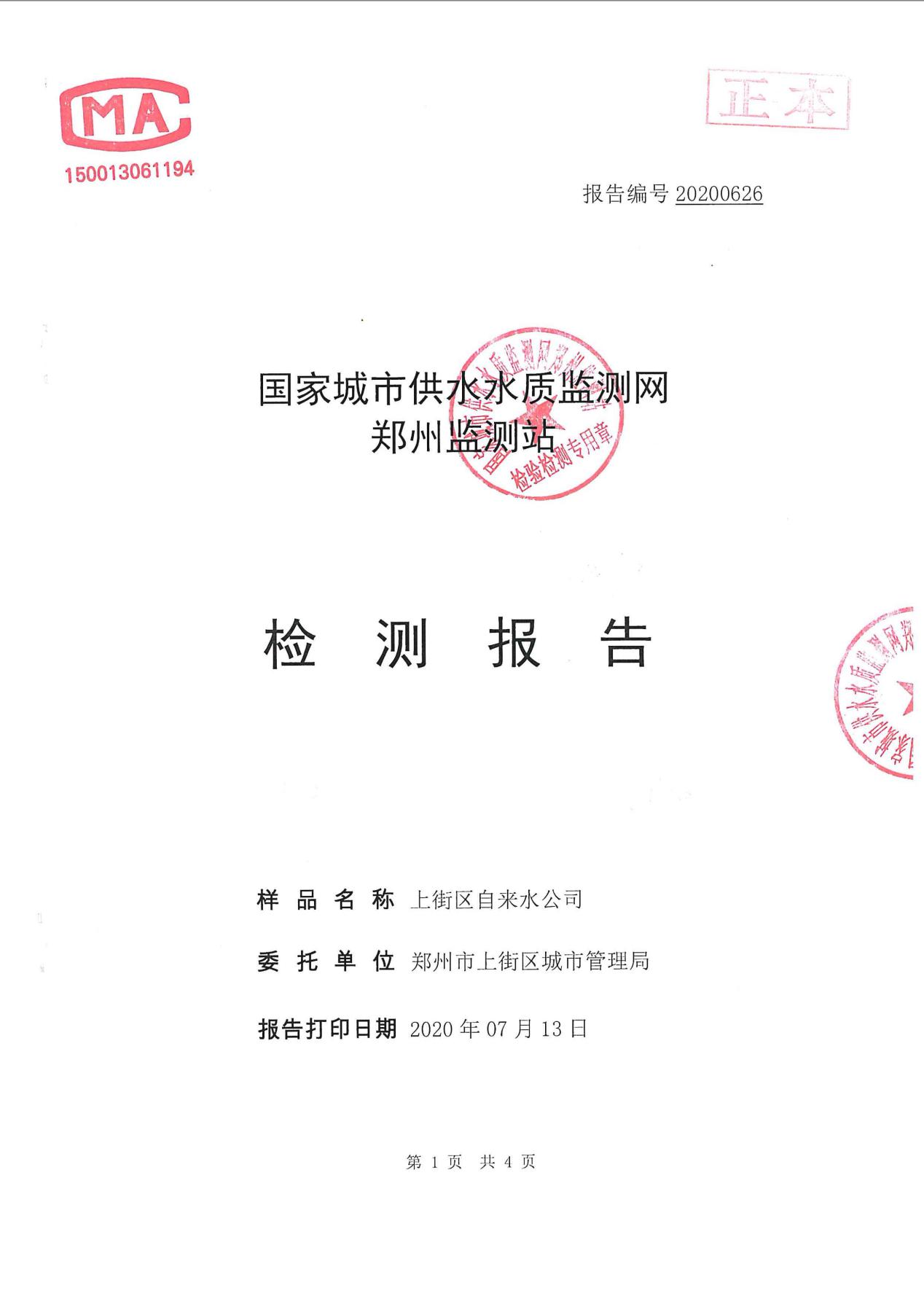 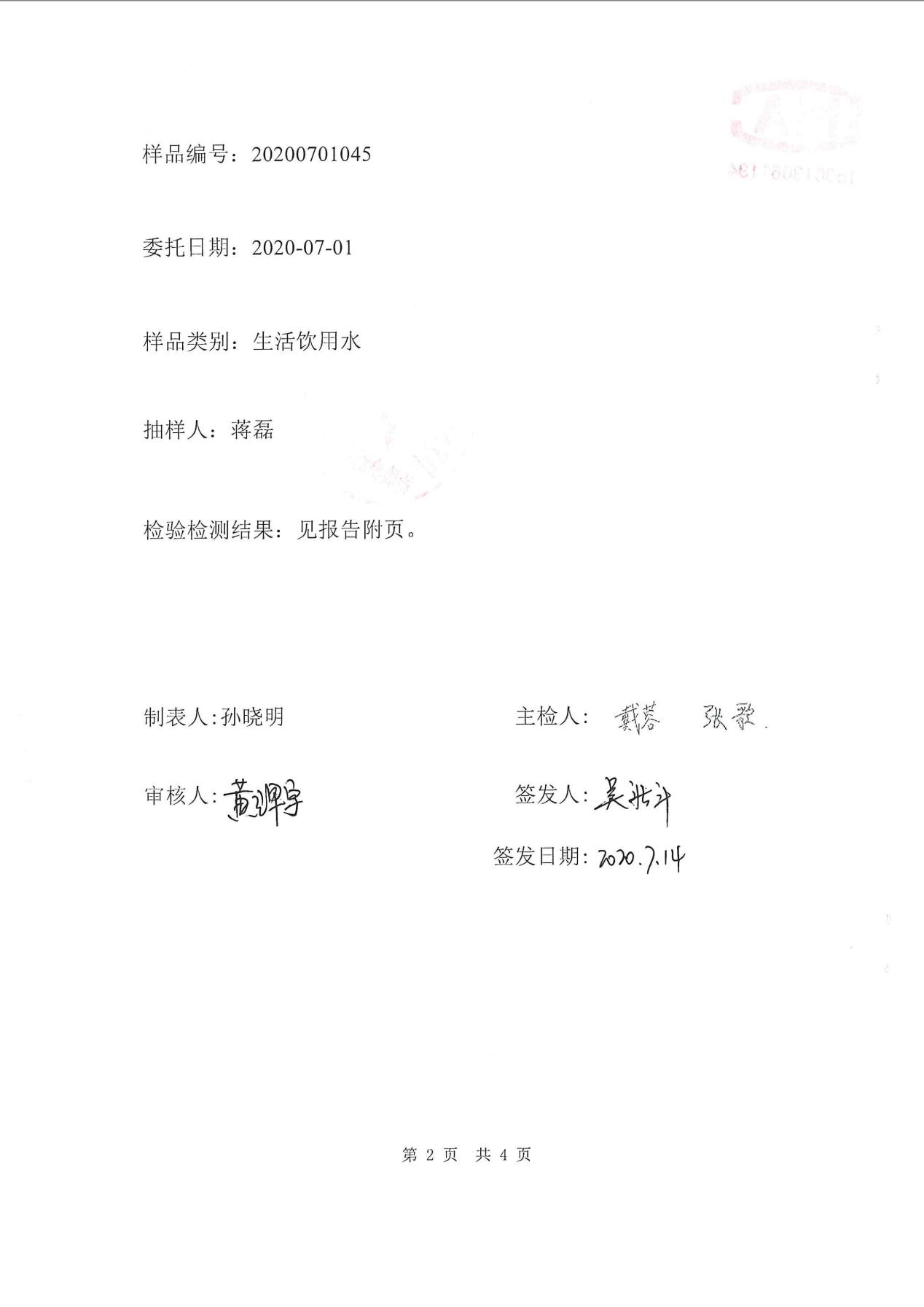 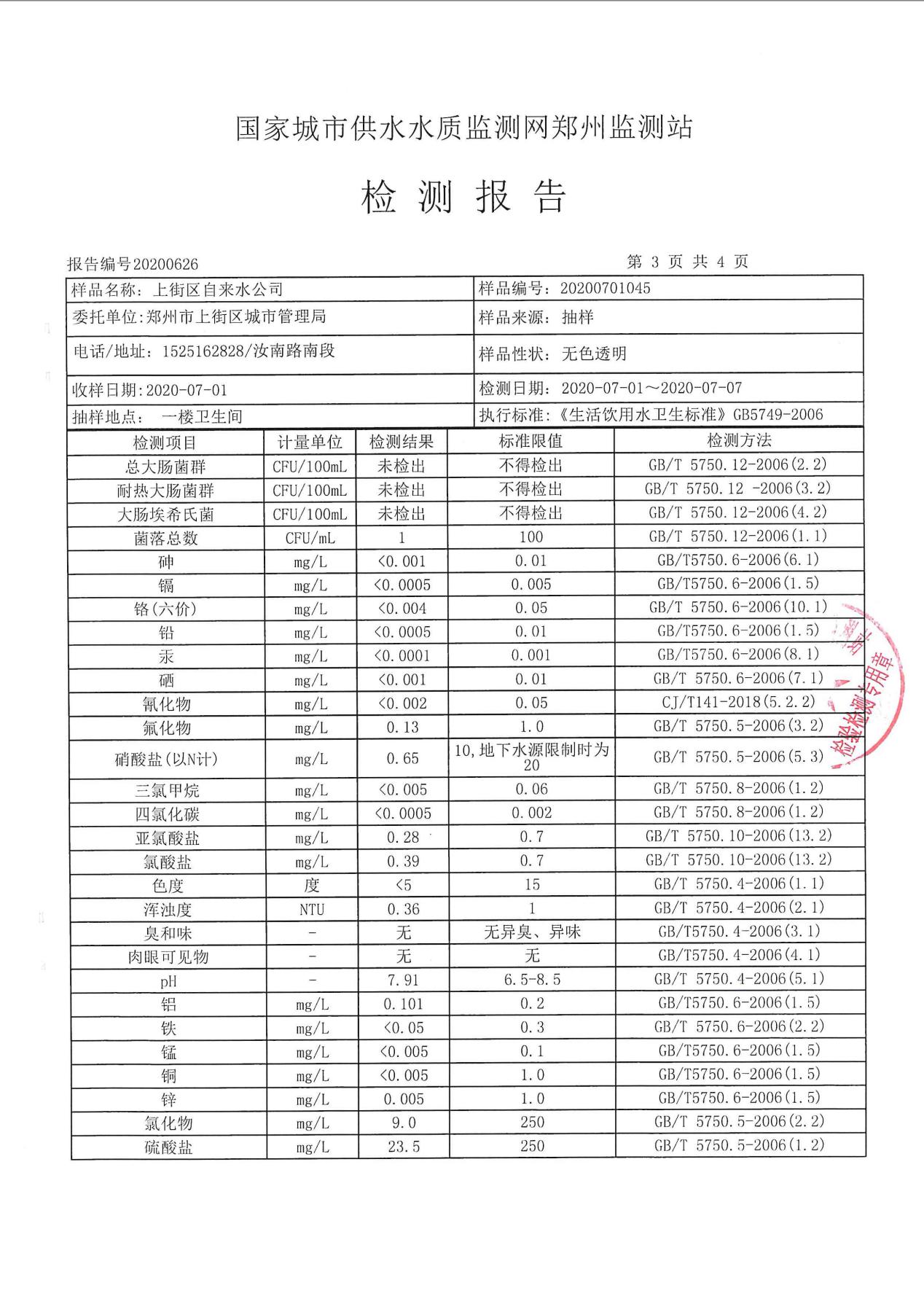 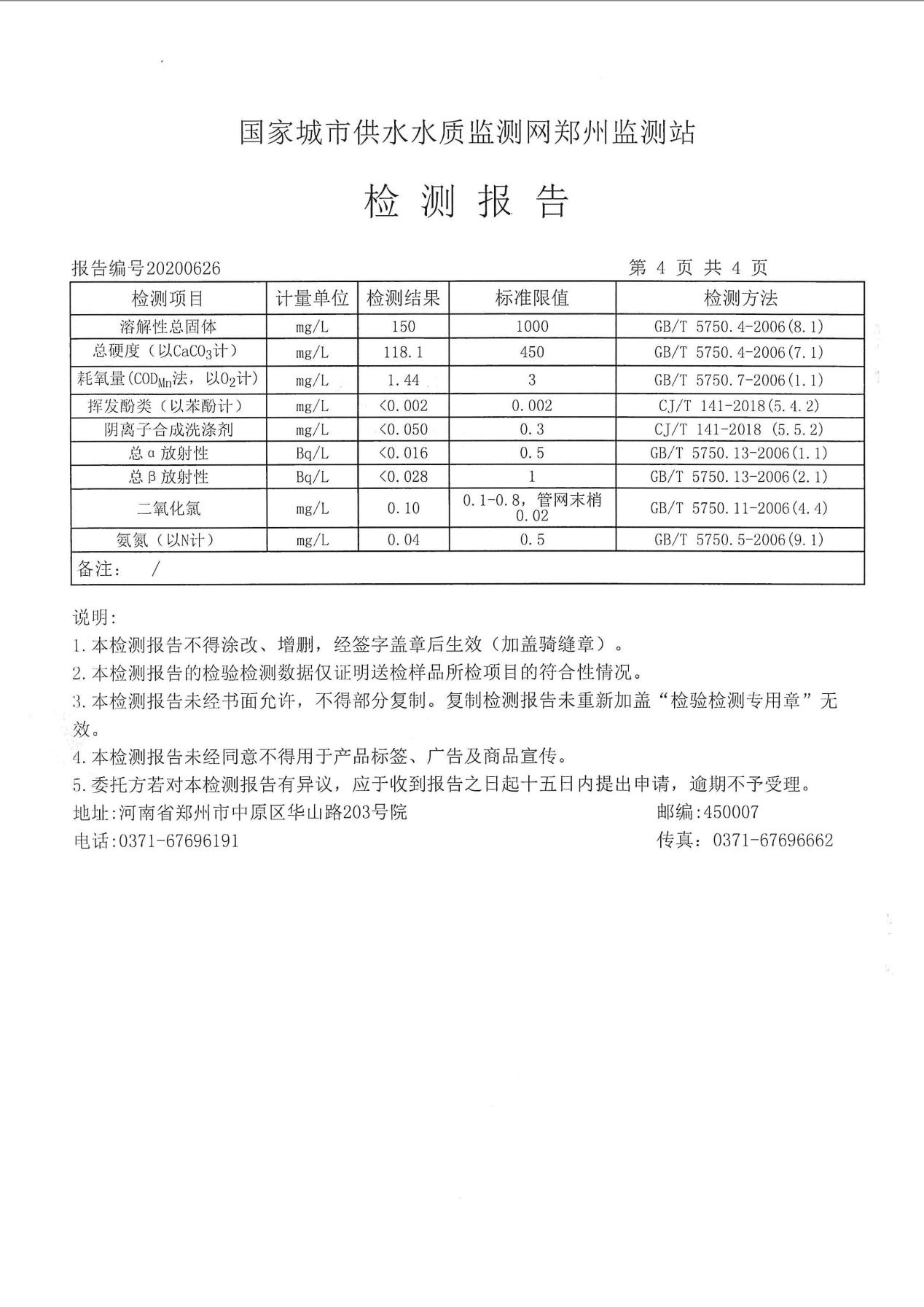 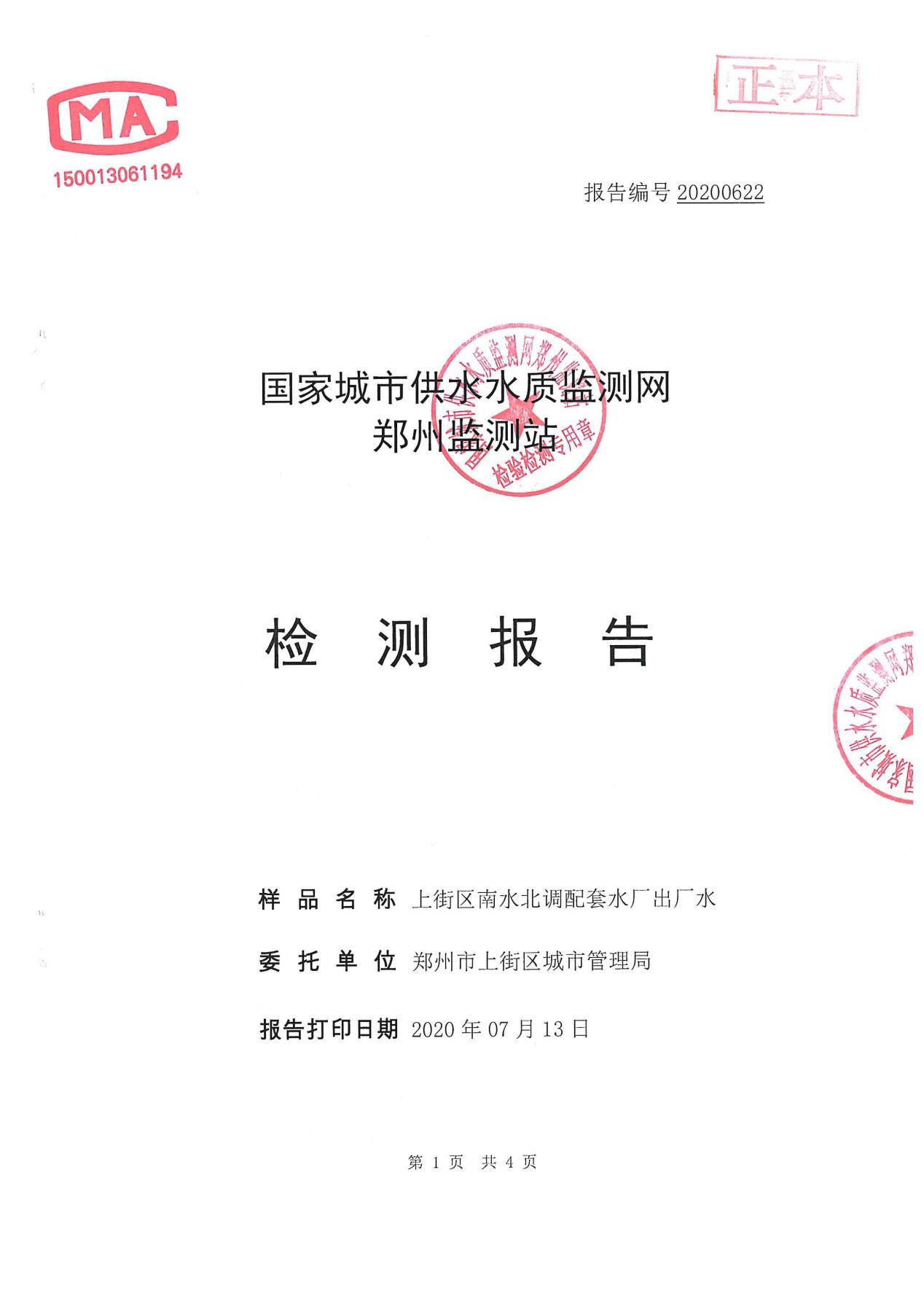 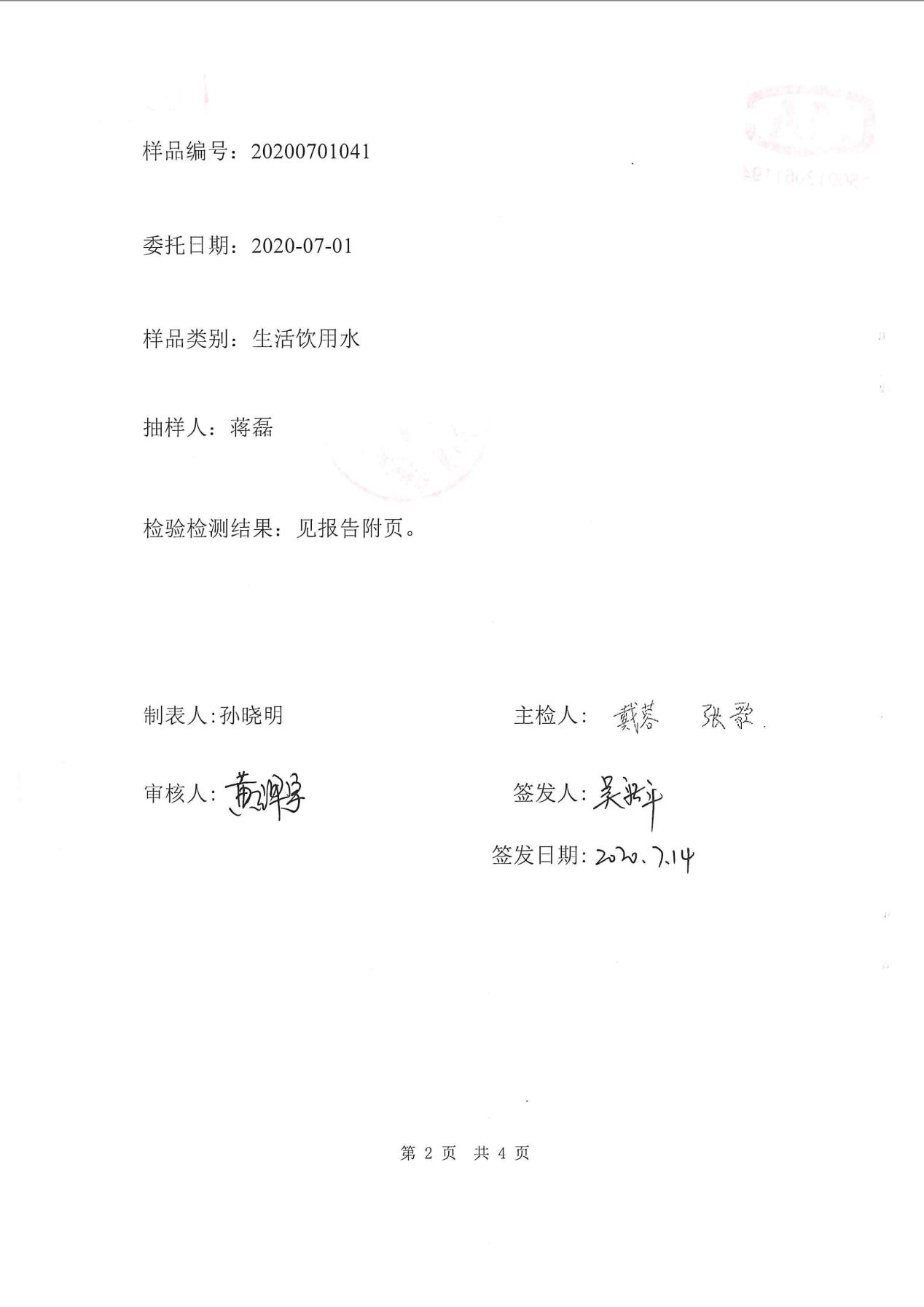 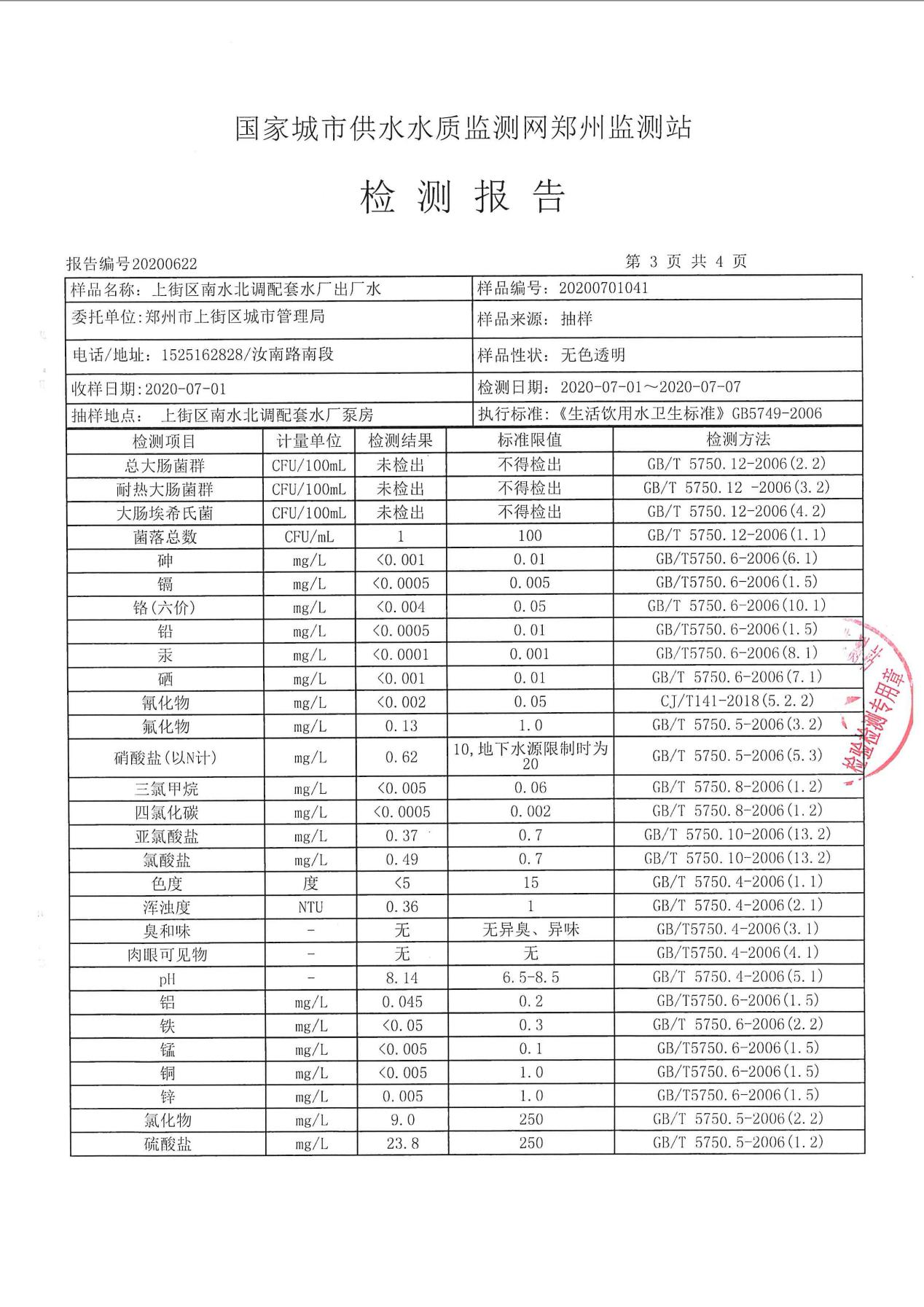 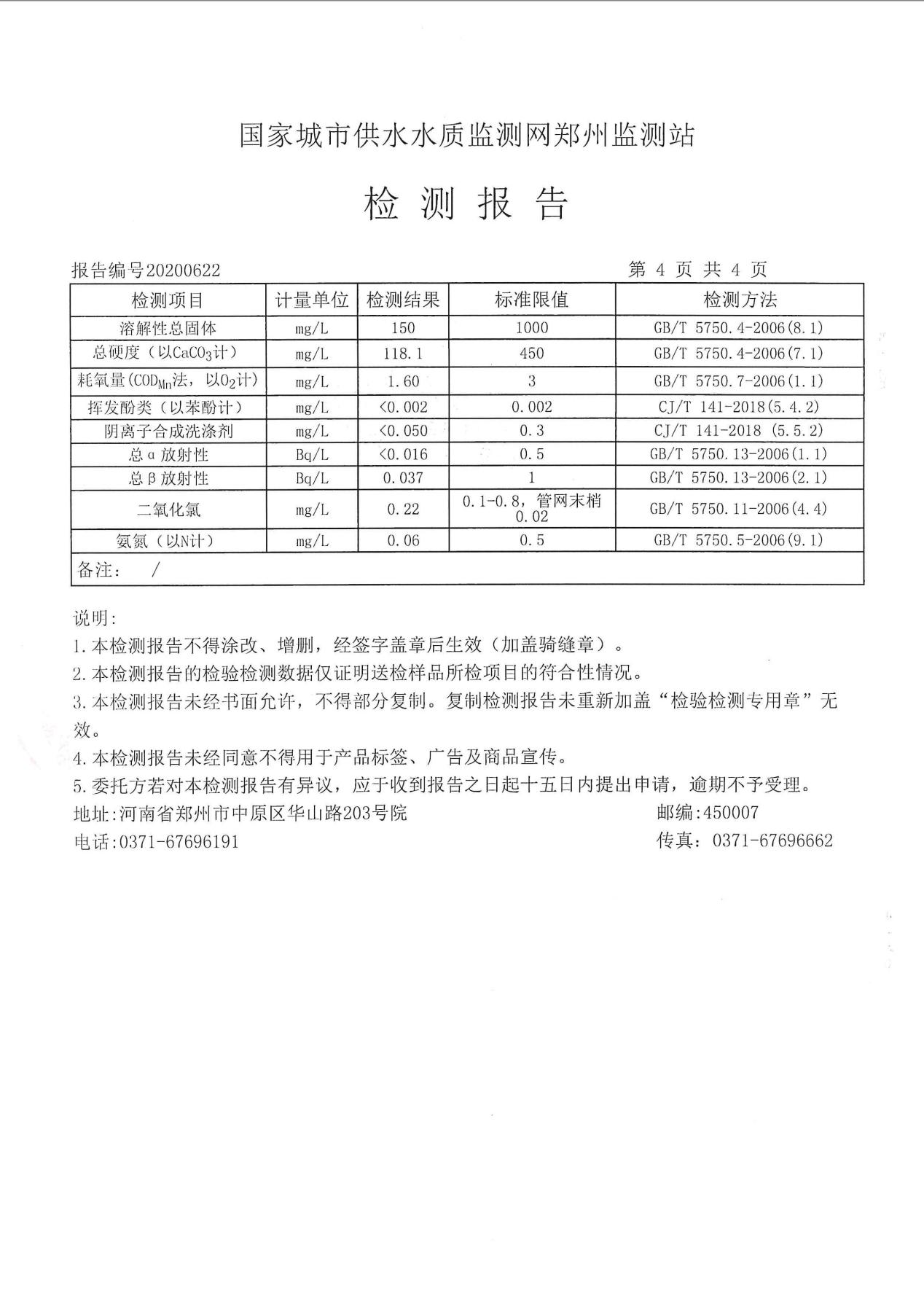 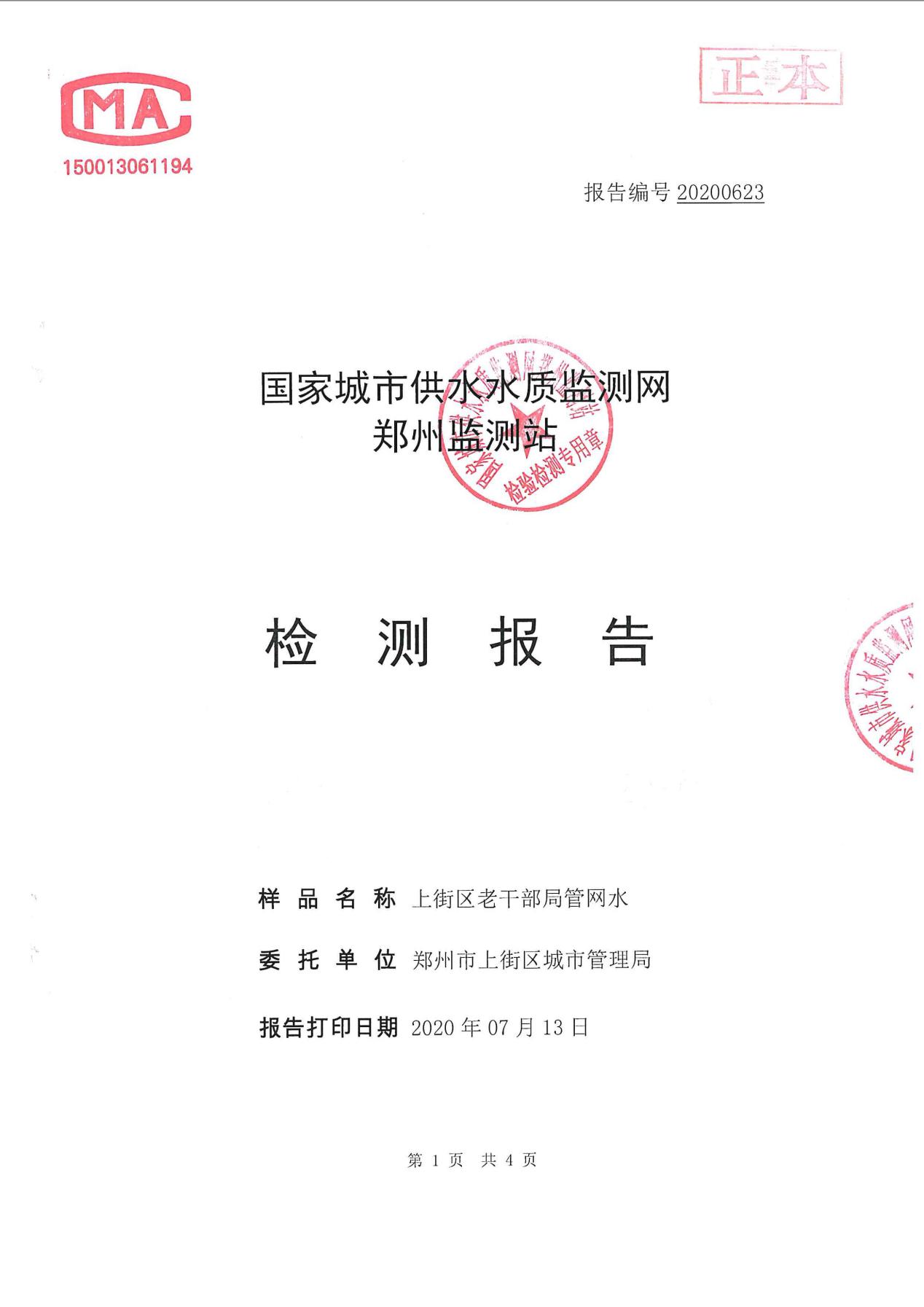 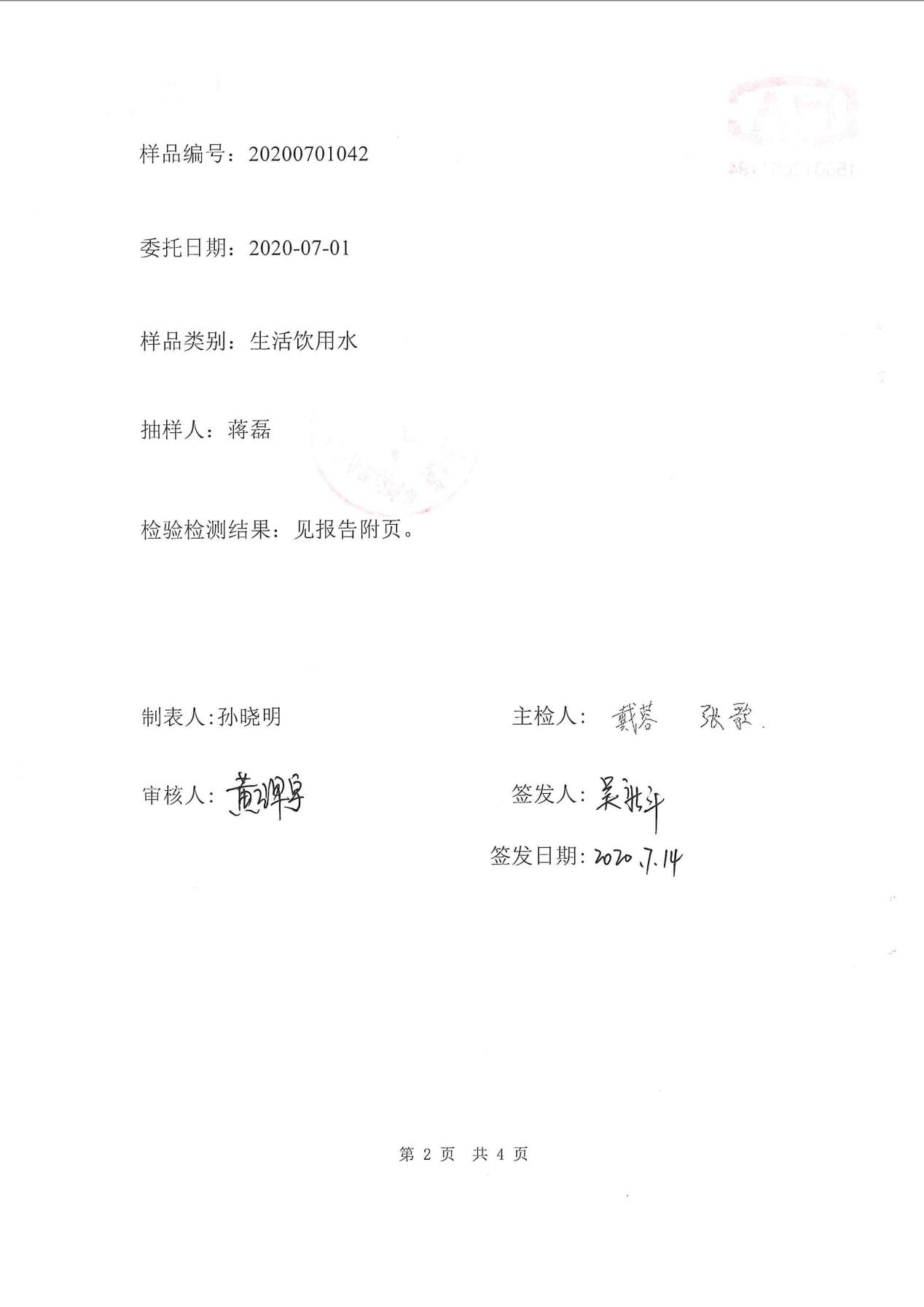 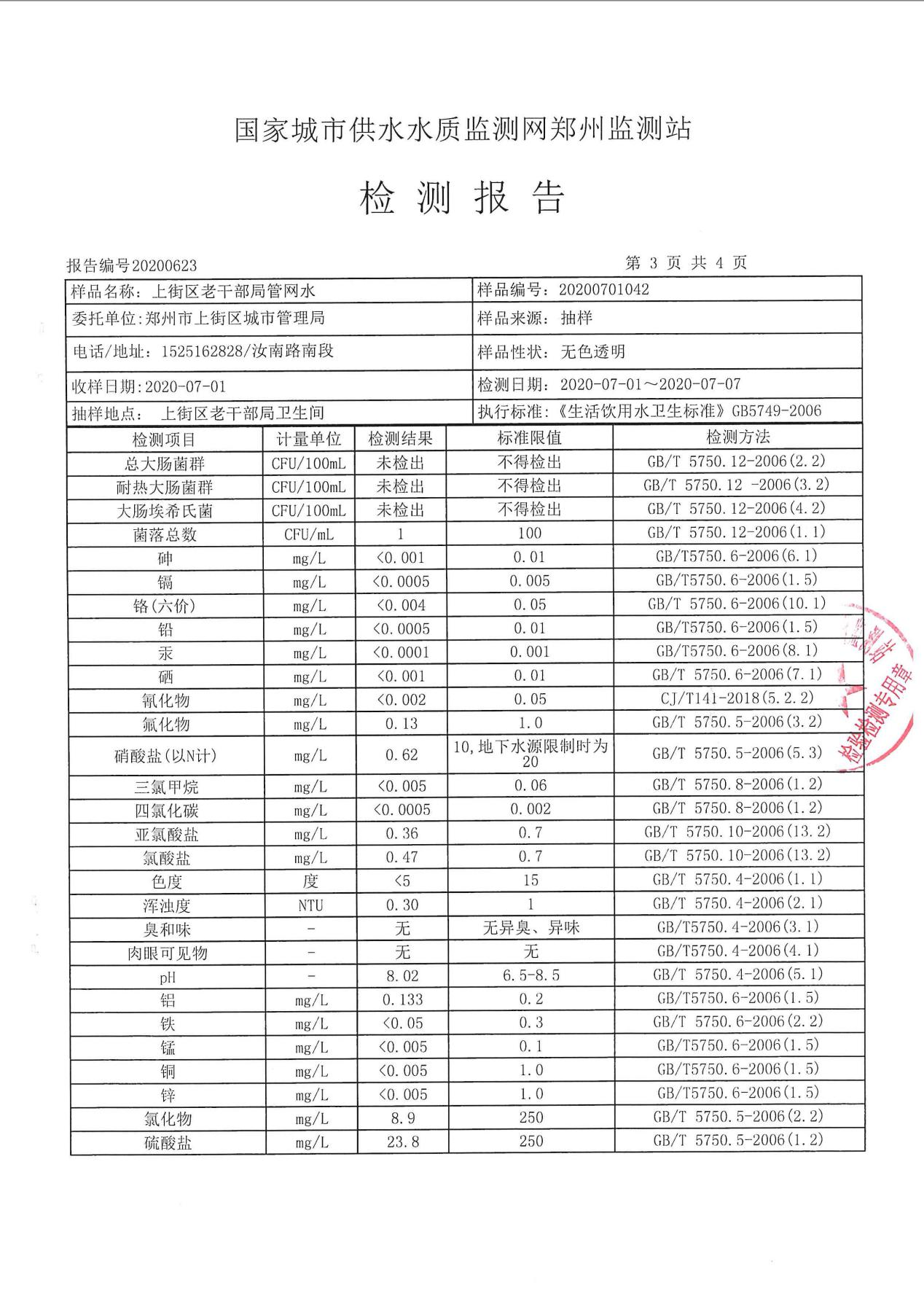 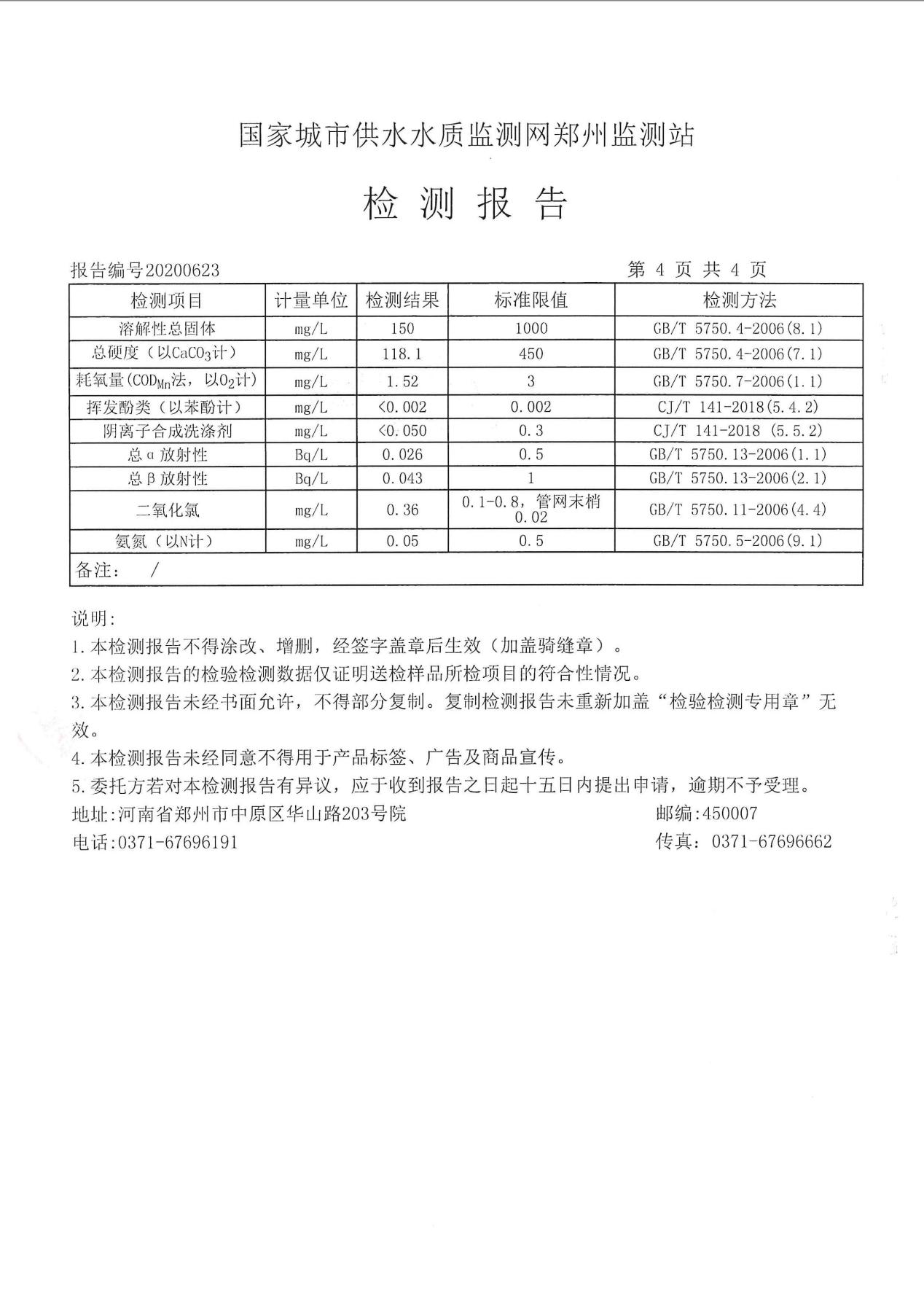 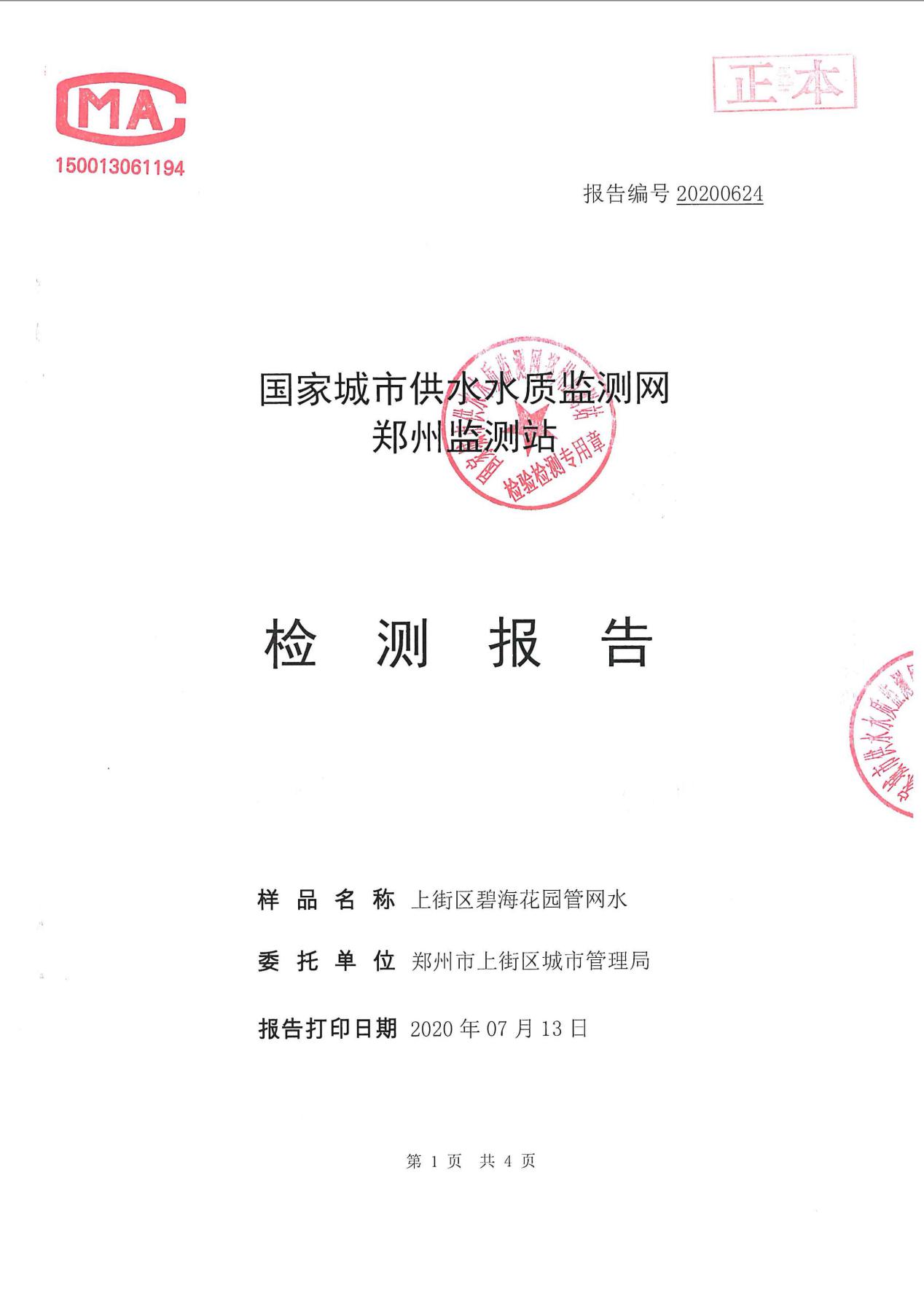 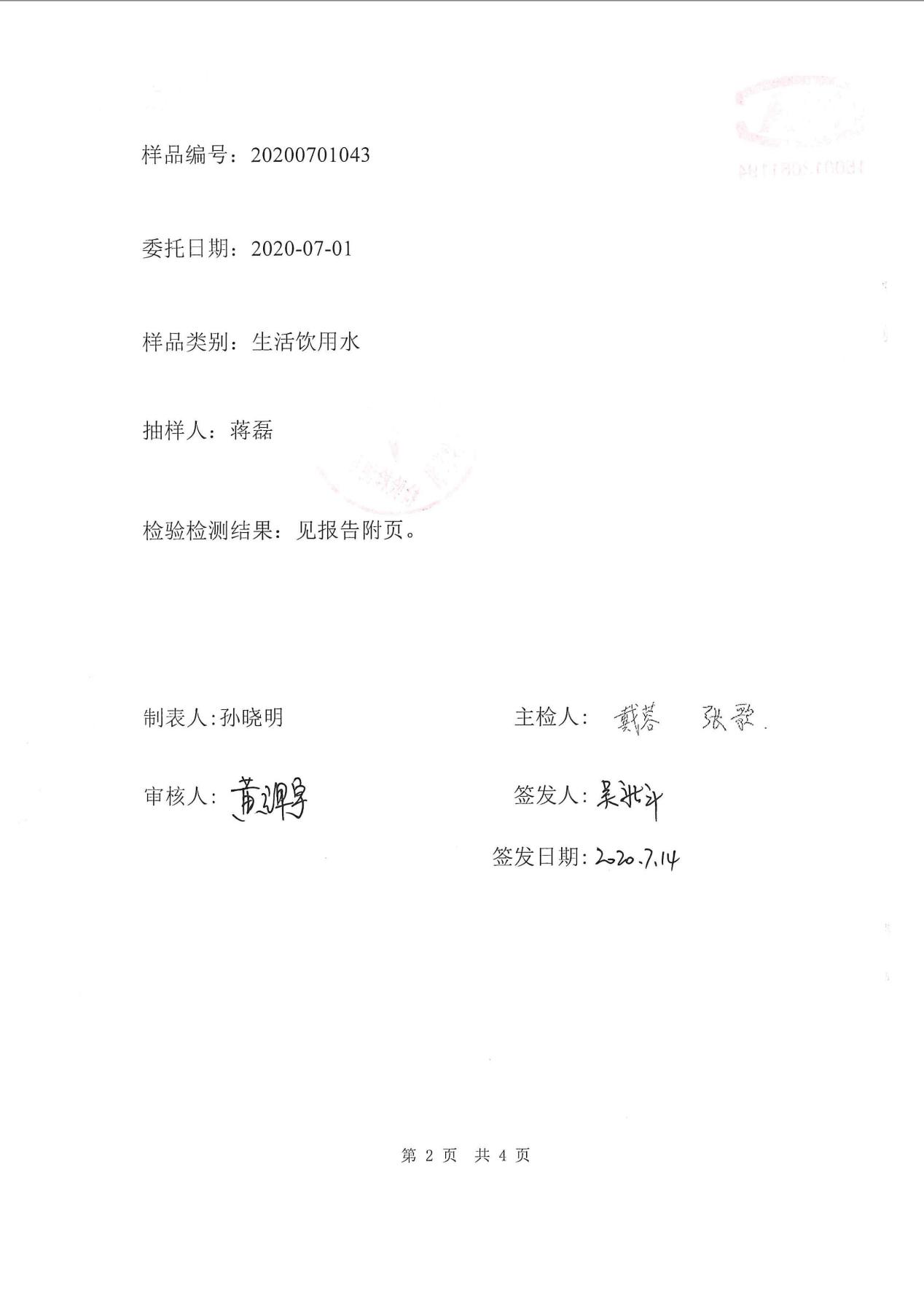 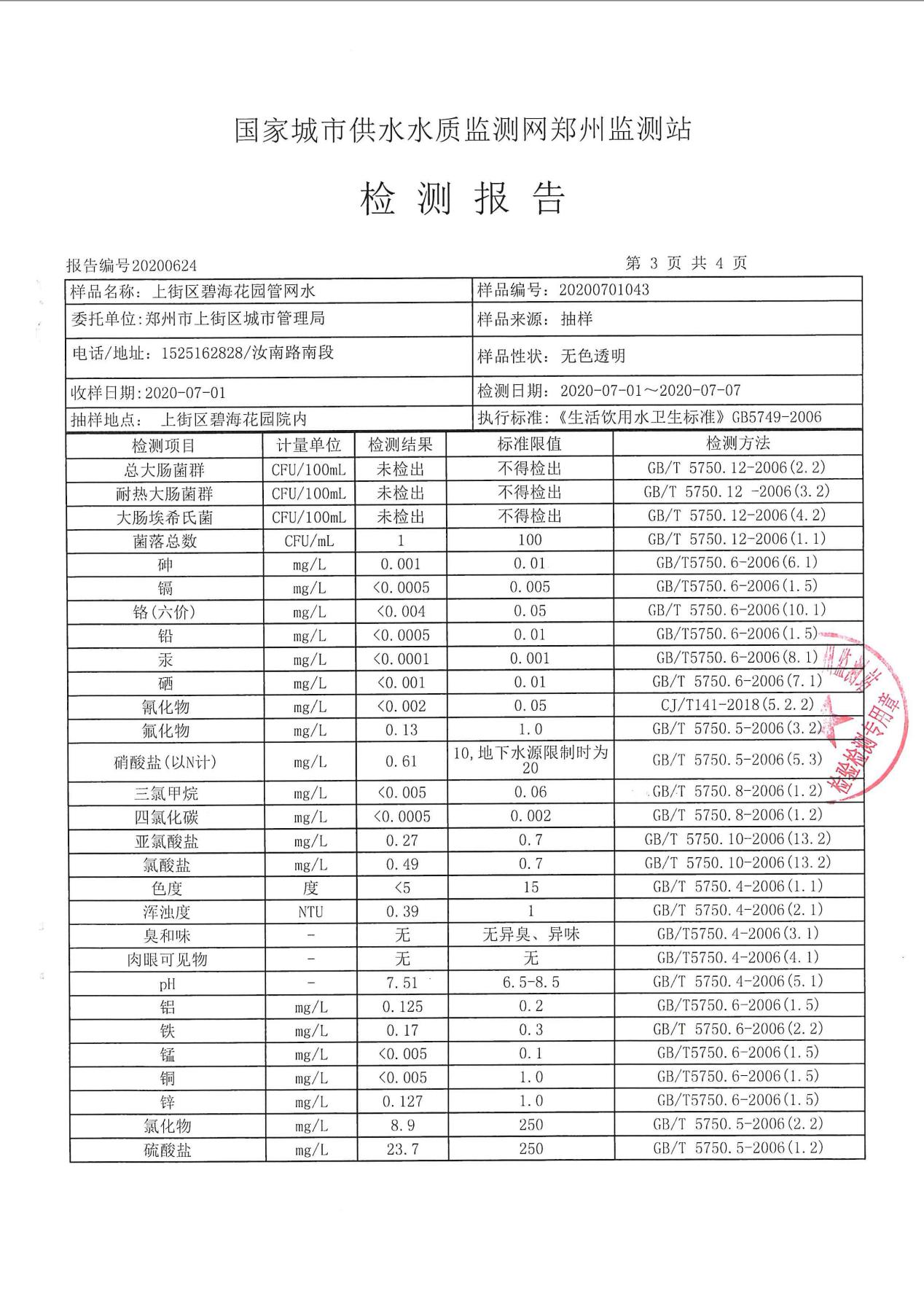 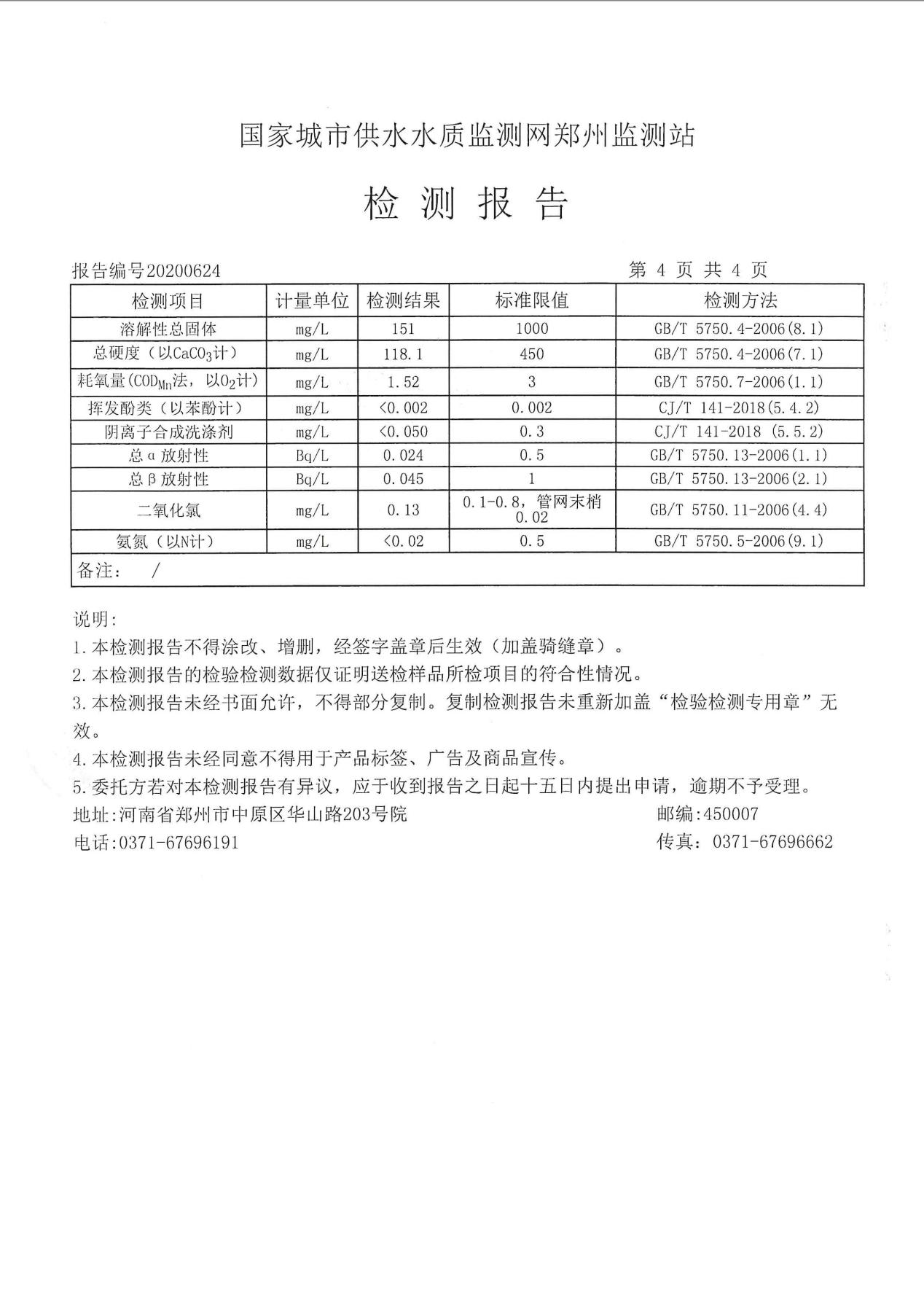 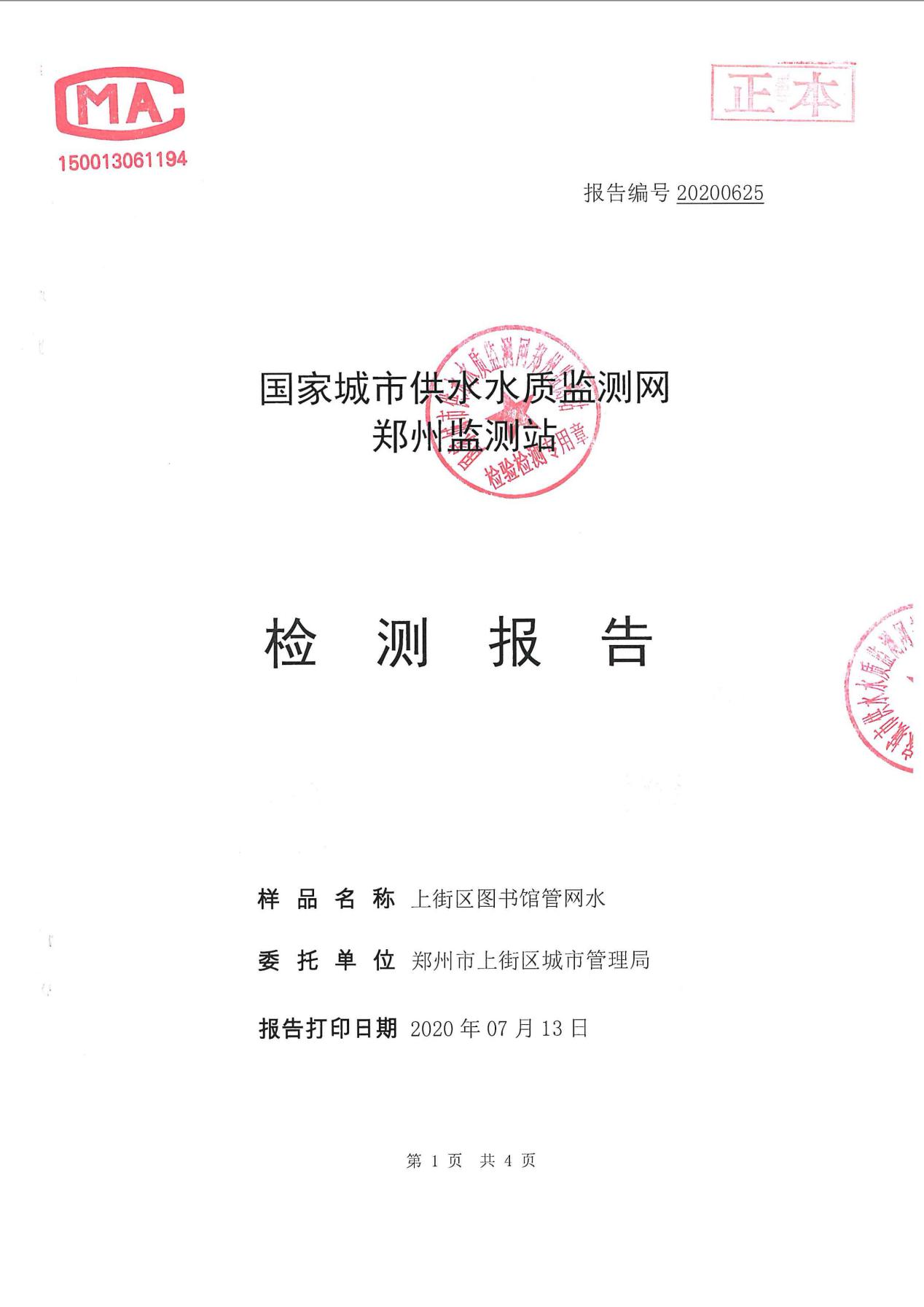 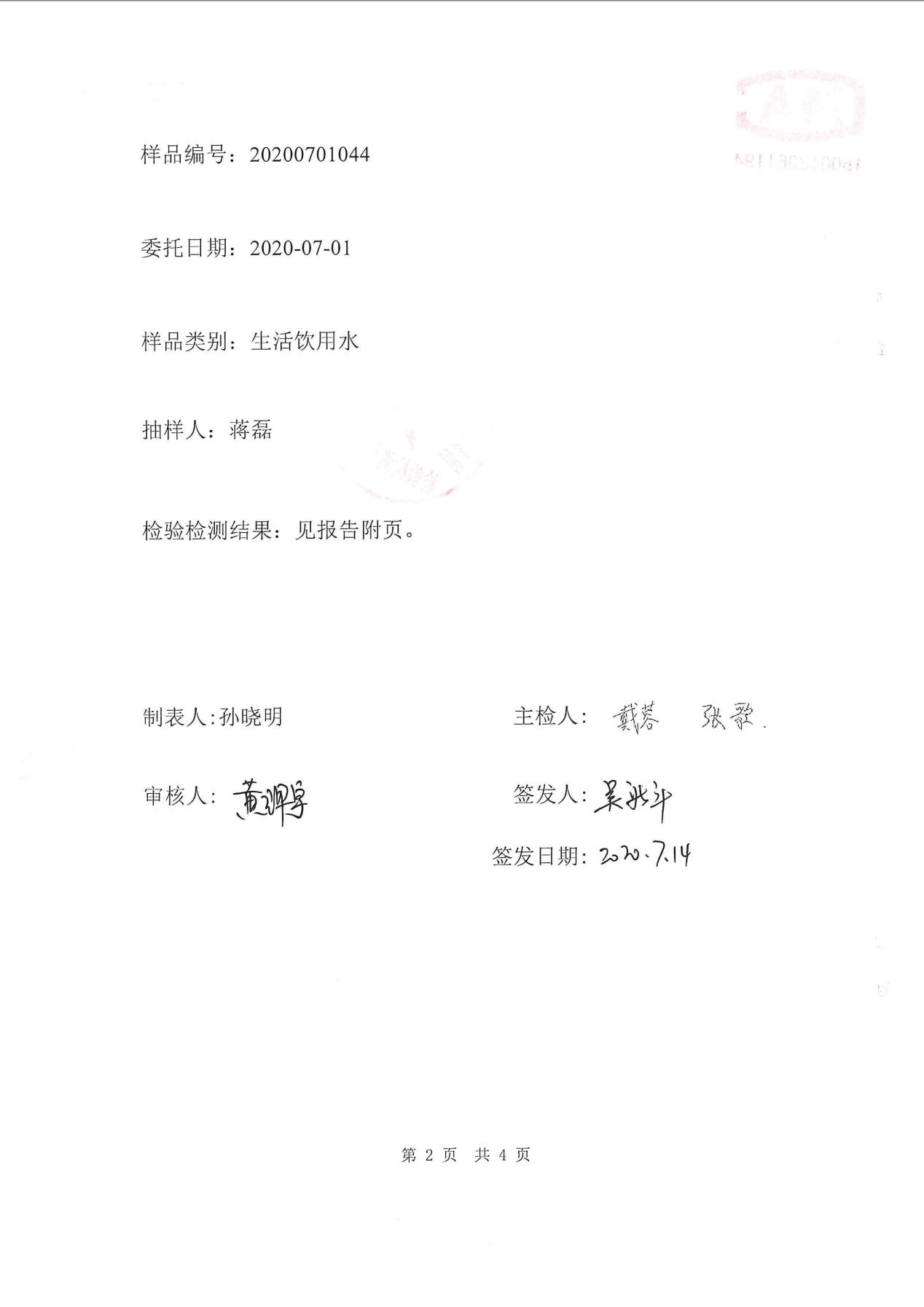 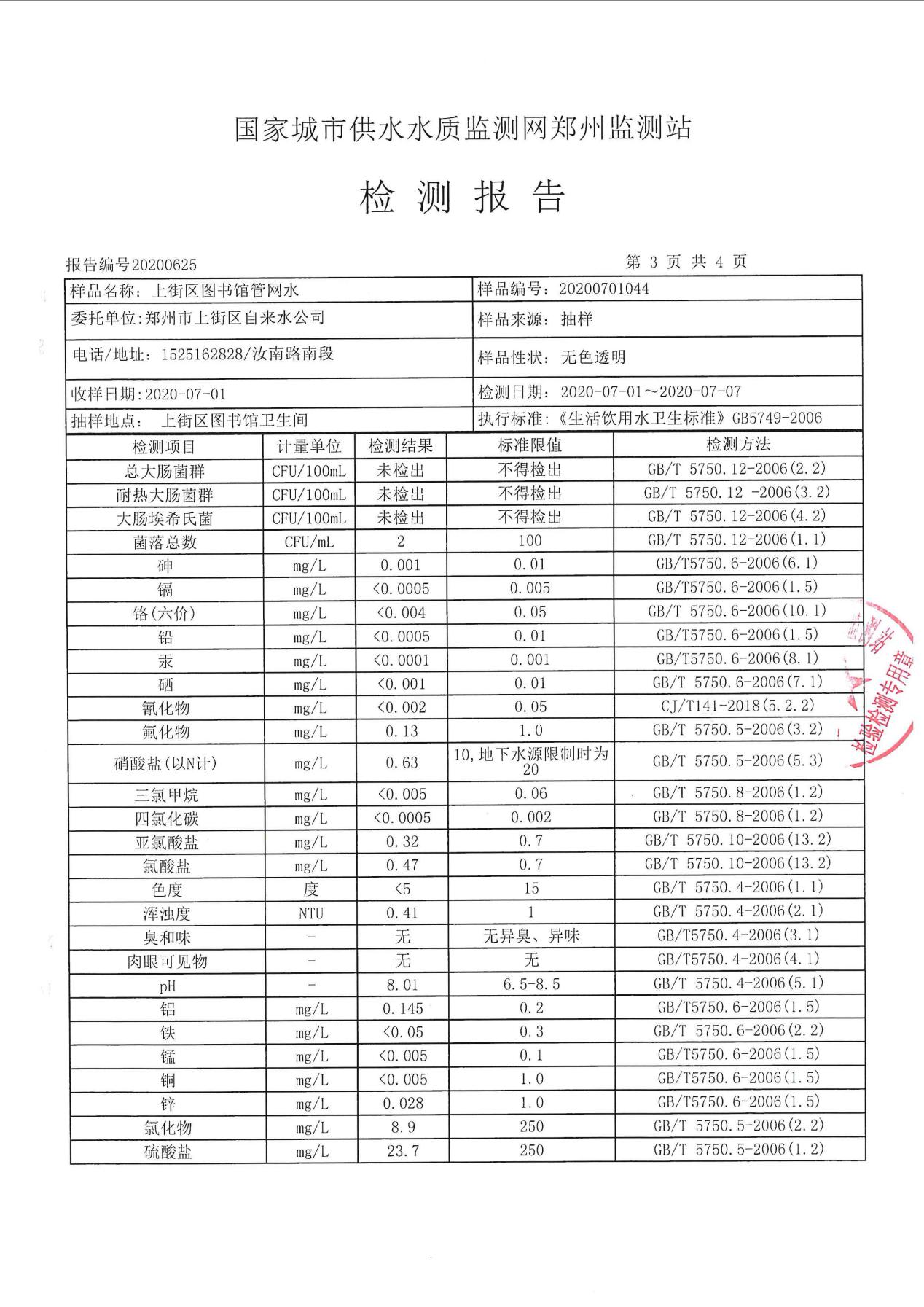 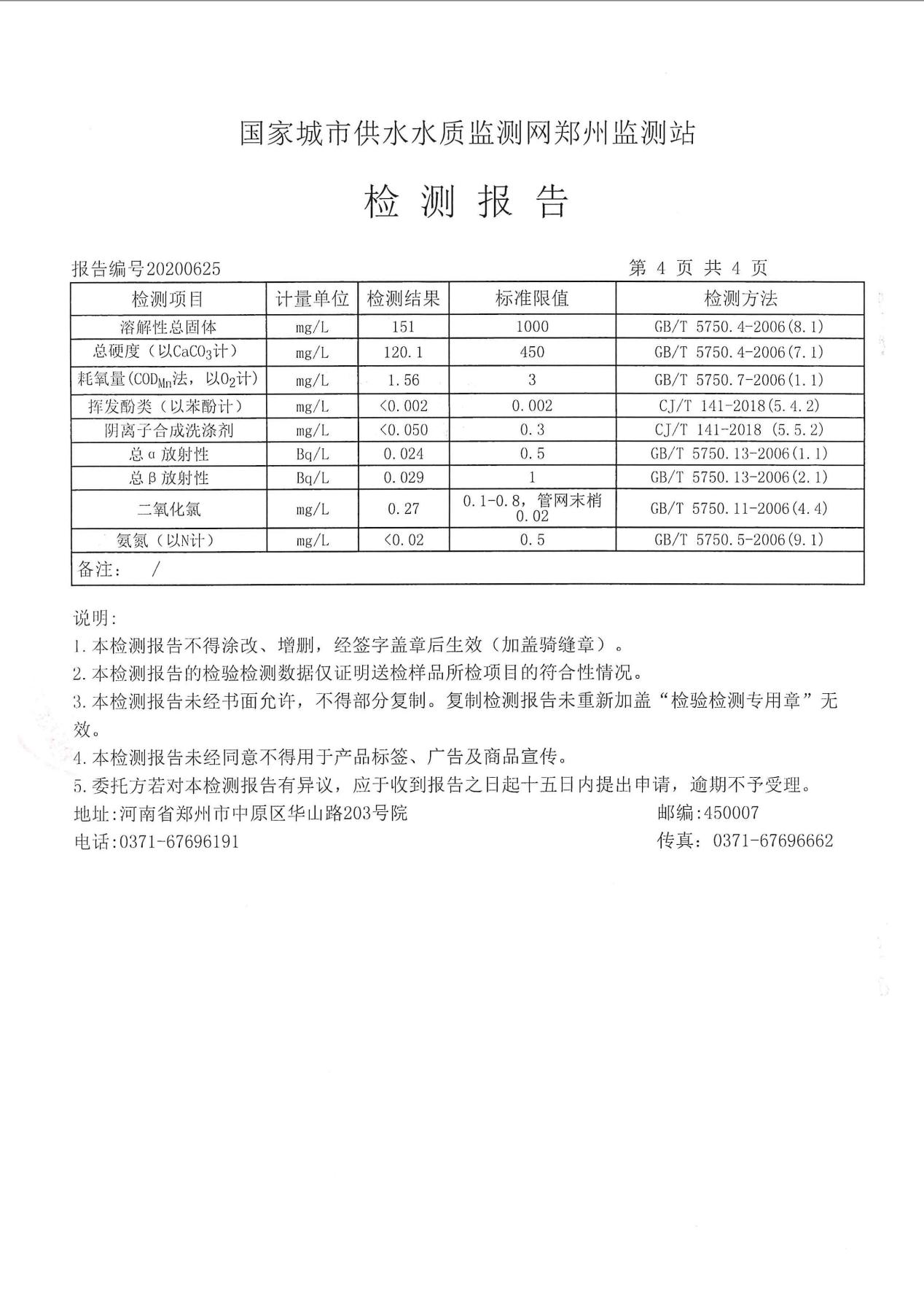 